§646.  Violations; enforcement1.  Joint and several liability.  If more than one person or entity is an employer of the same worker or group of workers, each such person or entity is jointly and severally liable for all violations of this subchapter.[PL 2009, c. 201, §9 (AMD).]2.  Enforcement by bureau.  The bureau may inspect vehicles subject to this subchapter and used to transport workers and may enforce compliance with this subchapter in accordance with this section.A.  A duly designated officer of the bureau may enter into any structure or upon any real property in or on which a vehicle subject to this subchapter and used to transport workers is found in accordance with the process established in section 587 in order to determine compliance with this subchapter and any rules adopted to implement this subchapter.  [PL 2009, c. 201, §10 (AMD).]B.  Upon the written request of the bureau, the Department of Transportation and the Department of Public Safety shall provide any technical services that may be required by the bureau to assist with inspections and enforcement of this subchapter.  [PL 2003, c. 616, §1 (NEW).][PL 2009, c. 201, §10 (AMD).]3.  Civil violation.  An employer who violates this subchapter or any of the rules adopted to implement this subchapter commits a civil violation for which a fine of not less than $100 nor more than $1,000 for each violation, payable to the State, may be adjudged.A.  Each day that a violation remains uncorrected following notice to the employer may be counted as a separate violation.  [PL 2003, c. 616, §1 (NEW).]B.  The bureau may direct an employer to correct any violations in a manner and within a time frame that the bureau determines appropriate to ensure compliance with this subchapter and with the rules adopted to implement this subchapter or to protect the public health.  Failure to correct violations within a time frame established by the bureau constitutes a separate violation subject to fine.  [PL 2003, c. 616, §1 (NEW).]C.  The Attorney General may bring an action to seek fines under this subsection, to enjoin violations of this subchapter and for any other available remedy.  [PL 2003, c. 616, §1 (NEW).][PL 2003, c. 616, §1 (NEW).]SECTION HISTORYPL 2003, c. 616, §1 (NEW). PL 2009, c. 201, §§9, 10 (AMD). The State of Maine claims a copyright in its codified statutes. If you intend to republish this material, we require that you include the following disclaimer in your publication:All copyrights and other rights to statutory text are reserved by the State of Maine. The text included in this publication reflects changes made through the First Regular and First Special Session of the 131st Maine Legislature and is current through November 1. 2023
                    . The text is subject to change without notice. It is a version that has not been officially certified by the Secretary of State. Refer to the Maine Revised Statutes Annotated and supplements for certified text.
                The Office of the Revisor of Statutes also requests that you send us one copy of any statutory publication you may produce. Our goal is not to restrict publishing activity, but to keep track of who is publishing what, to identify any needless duplication and to preserve the State's copyright rights.PLEASE NOTE: The Revisor's Office cannot perform research for or provide legal advice or interpretation of Maine law to the public. If you need legal assistance, please contact a qualified attorney.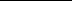 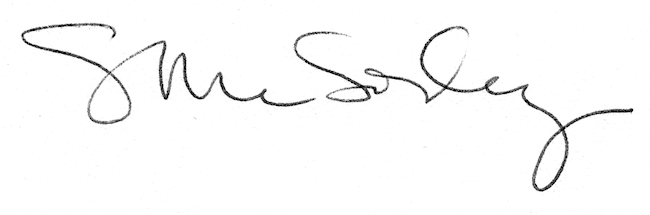 